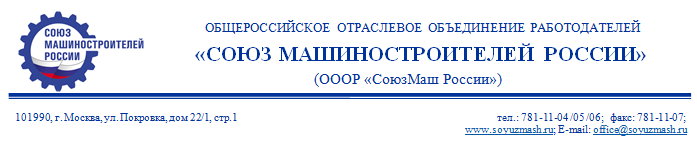 Уважаемый Сергей Геннадьевич!	Приглашаем Вас и Ваших коллег принять участие в деловых и обучающих мероприятиях II Российского конгресса лидеров производительности (с 2006 по 2015 г. – Российский Лин-форум), который пройдет с 13 по 16 ноября в Москве при поддержке Министерства экономического развития.Конгресс – крупнейшая федеральная площадка обмена передовым опытом и знаниями в области развития производственных систем и бережливого производства.  В ПРОГРАММЕ:14 НОЯБРЯ: Мастер-класс А. Баранов «Как настроить систему для достижения амбициозных целей. Хосин Канри». Мастер-класс Герт Хаар-Йоргенсен «Три уровня повышения производительности». Мастер-класс Дэниел Абрантес, ИКЕА, Дания «Архитектура, обеспечивающая успех изменений». Открытый чемпионат России по производительности труда. Экскурсии на образцовые предприятия Москвы и Московской области.15 НОЯБРЯ: Конфереция. Выступление представителей власти, ведущих мировых экспертов и директоров успешных компаний по ключевым направлениям эффективности. Среди докладчиков: Олег Фомичев, заместитель Министра экономического развития Российской Федерации, Паскаль Деннис, (Lean Pathways, Канада); Дэниел Абрантес (Икеа, Швеция); Майкл Вейдер (ГК Оргпром, США- Россия); Пол Эйкерс (FastCap, США); Эрван Дегрез (Siemens, Германия). Конкурс «бережливых» проектов; Церемония награждения победителей Конкурса на Кубок Гастева 2017.16-17 НОЯБРЯ: Мастер-классы российских и международных экспертов. Семинар «Как интегрировать усилия службы качества и отдела бережливого производства для устойчивого роста производительности». Тренинг «Повышение производительности труда через подготовку линейных руководителей. TWI». Тренинг «Как повысить производительность с помощью средств визуального контроля». И другие. Следите за обновлением программы на сайте.Ежегодно в конгрессных мероприятиях принимают участие от 250 до 550 руководителей таких компаний как: «РЖД», «Оборонпром», «Сбербанк России», «Росатом», «НЛМК», «Уралвагонзавод», Татнефть, ТГК-1, «Группа ГАЗ», «КАМАЗ», «Корпорация «Иркут», «ЕвразХолдинг», «Русские краски», «Холдинг МРСК», «Технониколь», «Энергомера», «Балтика», предприятия малого и среднего бизнеса и многие другие.Для членов Союза машиностроителей России скидка на регистрацию – 10 %. Зарегистрировать участников и делегации можно на сайте Конгресса http://productivity2017.ru  и по тел. 8 800 2000 915 (вн. 1010).Приложения: II РОССИЙСКИЙ КОНГРЕСС ЛИДЕРОВ ПРОИЗВОДИТЕЛЬНОСТИИсх № 370-РОт 20.09.2017 гРекторуЮго-Западный государственный университетС.Г.ЕМЕЛЬЯНОВУ        С уважением,Заместитель Исполнительного директора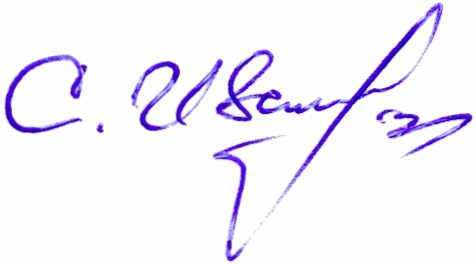 С.В. Иванов14 ноября, вт.СОВМЕСТНОЕ ОТКРЫТОЕ ЗАСЕДАНИЕ Общественно-делового совета по Приоритетной программе Правительства РФ «Повышение производительности труда и поддержка занятости» и Наблюдательного совета Конкурса на Кубок им. А. К. ГастеваМАСТЕР-КЛАССТри уровня повышения производительности
Вед. Герт Хаар-ЙоргенсенМАСТЕР-КЛАССТри уровня повышения производительности
Вед. Герт Хаар-ЙоргенсенОТКРЫТЫЙ ЧЕМПИОНАТ
РОССИИ
по производительности труда
13-14 НОЯБРЯОТКРЫТЫЙ ЧЕМПИОНАТ
РОССИИ
по производительности труда
13-14 НОЯБРЯЛИН-ЭКСКУРСИЯИнженерный центр AIRBUS в России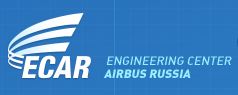 Н. В. ГливенкоРуководитель проектного офиса, Лин-лидер Ecar, AirbusЛИН-ЭКСКУРСИЯИнженерный центр AIRBUS в РоссииН. В. ГливенкоРуководитель проектного офиса, Лин-лидер Ecar, AirbusЛИН-ЭКСКУРСИЯИнженерный центр AIRBUS в РоссииН. В. ГливенкоРуководитель проектного офиса, Лин-лидер Ecar, AirbusЛИН-ЭКСКУРСИЯна предприятие машиностроенияМАСТЕР-КЛАССЭффективный директорский обходВед.: А. Зырянов14 ноября, вт.СОВМЕСТНОЕ ОТКРЫТОЕ ЗАСЕДАНИЕ Общественно-делового совета по Приоритетной программе Правительства РФ «Повышение производительности труда и поддержка занятости» и Наблюдательного совета Конкурса на Кубок им. А. К. ГастеваМАСТЕР-КЛАСС Архитектура, обеспечивающая 
успех изменений Вед.: Дэниел Абрантес, ИКЕА, ДанияМАСТЕР-КЛАСС Архитектура, обеспечивающая 
успех изменений Вед.: Дэниел Абрантес, ИКЕА, ДанияОТКРЫТЫЙ ЧЕМПИОНАТ
РОССИИ
по производительности труда
13-14 НОЯБРЯОТКРЫТЫЙ ЧЕМПИОНАТ
РОССИИ
по производительности труда
13-14 НОЯБРЯЛИН-ЭКСКУРСИЯИнженерный центр AIRBUS в РоссииН. В. ГливенкоРуководитель проектного офиса, Лин-лидер Ecar, AirbusЛИН-ЭКСКУРСИЯИнженерный центр AIRBUS в РоссииН. В. ГливенкоРуководитель проектного офиса, Лин-лидер Ecar, AirbusЛИН-ЭКСКУРСИЯИнженерный центр AIRBUS в РоссииН. В. ГливенкоРуководитель проектного офиса, Лин-лидер Ecar, AirbusЛИН-ЭКСКУРСИЯна предприятие машиностроенияМАСТЕР-КЛАССЭффективный директорский обходВед.: А. Зырянов15 ноября, ср.ПЛЕНАРНАЯ СЕССИЯ«ПОВЫШЕНИЕ ПРОИЗВОДИТЕЛЬНОСТИ ТРУДА: ЛУЧШИЕ УПРАВЛЕНЧЕСКИЕ ПРАКТИКИ»ПЛЕНАРНАЯ СЕССИЯ«ПОВЫШЕНИЕ ПРОИЗВОДИТЕЛЬНОСТИ ТРУДА: ЛУЧШИЕ УПРАВЛЕНЧЕСКИЕ ПРАКТИКИ»ПЛЕНАРНАЯ СЕССИЯ«ПОВЫШЕНИЕ ПРОИЗВОДИТЕЛЬНОСТИ ТРУДА: ЛУЧШИЕ УПРАВЛЕНЧЕСКИЕ ПРАКТИКИ»ПЛЕНАРНАЯ СЕССИЯ«ПОВЫШЕНИЕ ПРОИЗВОДИТЕЛЬНОСТИ ТРУДА: ЛУЧШИЕ УПРАВЛЕНЧЕСКИЕ ПРАКТИКИ»ПЛЕНАРНАЯ СЕССИЯ«ПОВЫШЕНИЕ ПРОИЗВОДИТЕЛЬНОСТИ ТРУДА: ЛУЧШИЕ УПРАВЛЕНЧЕСКИЕ ПРАКТИКИ»ПЛЕНАРНАЯ СЕССИЯ«ПОВЫШЕНИЕ ПРОИЗВОДИТЕЛЬНОСТИ ТРУДА: ЛУЧШИЕ УПРАВЛЕНЧЕСКИЕ ПРАКТИКИ»ПЛЕНАРНАЯ СЕССИЯ«ПОВЫШЕНИЕ ПРОИЗВОДИТЕЛЬНОСТИ ТРУДА: ЛУЧШИЕ УПРАВЛЕНЧЕСКИЕ ПРАКТИКИ»ПЛЕНАРНАЯ СЕССИЯ«ПОВЫШЕНИЕ ПРОИЗВОДИТЕЛЬНОСТИ ТРУДА: ЛУЧШИЕ УПРАВЛЕНЧЕСКИЕ ПРАКТИКИ»ПЛЕНАРНАЯ СЕССИЯ«ПОВЫШЕНИЕ ПРОИЗВОДИТЕЛЬНОСТИ ТРУДА: ЛУЧШИЕ УПРАВЛЕНЧЕСКИЕ ПРАКТИКИ»15 ноября, ср.СЕССИЯОперационная эффективность: 
секреты лидеров ПАНЕЛЬНАЯ 
ДИСКУССИЯФормирование 
культуры высокой производительностиПАНЕЛЬНАЯ 
ДИСКУССИЯФормирование 
культуры высокой производительностиСЕССИЯLeanMed: опыт старта программ преобразований в медицине СЕССИЯLeanMed: опыт старта программ преобразований в медицине СЕССИЯLeanMed: опыт старта программ преобразований в медицине КОНКУРС БЕРЕЖЛИВЫХ ПРОЕКТОВв рамках Конкурса 
на Кубок им. А. К. ГастеваКОНКУРС БЕРЕЖЛИВЫХ ПРОЕКТОВв рамках Конкурса 
на Кубок им. А. К. ГастеваКОНКУРС БЕРЕЖЛИВЫХ ПРОЕКТОВв рамках Конкурса 
на Кубок им. А. К. Гастева15 ноября, ср.СЕССИЯОперационная эффективность: 
секреты лидеров СЕССИЯБережливые инвестиции: 
вкладывать с умомСЕССИЯБережливые инвестиции: 
вкладывать с умомКРУГЛЫЙ СТОЛБережливое обеспечение качества жизниКРУГЛЫЙ СТОЛБережливое обеспечение качества жизниКРУГЛЫЙ СТОЛБережливое обеспечение качества жизниКОНКУРС БЕРЕЖЛИВЫХ ПРОЕКТОВв рамках Конкурса 
на Кубок им. А. К. ГастеваКОНКУРС БЕРЕЖЛИВЫХ ПРОЕКТОВв рамках Конкурса 
на Кубок им. А. К. ГастеваКОНКУРС БЕРЕЖЛИВЫХ ПРОЕКТОВв рамках Конкурса 
на Кубок им. А. К. Гастева15 ноября, ср.Фуршет с награждением призеров Чемпионата и лауреатов Конкура лидеров производительности на Кубок им. А. К. Гастева. Фуршет с награждением призеров Чемпионата и лауреатов Конкура лидеров производительности на Кубок им. А. К. Гастева. Фуршет с награждением призеров Чемпионата и лауреатов Конкура лидеров производительности на Кубок им. А. К. Гастева. Фуршет с награждением призеров Чемпионата и лауреатов Конкура лидеров производительности на Кубок им. А. К. Гастева. Фуршет с награждением призеров Чемпионата и лауреатов Конкура лидеров производительности на Кубок им. А. К. Гастева. Фуршет с награждением призеров Чемпионата и лауреатов Конкура лидеров производительности на Кубок им. А. К. Гастева. Фуршет с награждением призеров Чемпионата и лауреатов Конкура лидеров производительности на Кубок им. А. К. Гастева. Фуршет с награждением призеров Чемпионата и лауреатов Конкура лидеров производительности на Кубок им. А. К. Гастева. Фуршет с награждением призеров Чемпионата и лауреатов Конкура лидеров производительности на Кубок им. А. К. Гастева. 16 ноября, чт.  СЕМИНАРКак интегрировать усилия службы качества и отдела бережливого производства для устойчивого роста производительностиВед.: В. Трошин, Д. СтюхинМАСТЕР-КЛАССКак настроить систему для достижения амбициозных целей. Хосин КанриВед.: А. Баранов, В. Пупков
16-17 НОЯБРЯТРЕНИНГПовышение производительности через подготовку линейных руководителей. TWIВед.: Д. Высочий16-17 НОЯБРЯТРЕНИНГПовышение производительности через подготовку линейных руководителей. TWIВед.: Д. Высочий16-17 НОЯБРЯМАСТЕР-КЛАССУправление разработкой новых продуктов по методологии SCRUM и AGILE. Опережающий Кайдзен. Вед.: Е. Харитонов*МАСТЕР-КЛАССУправление разработкой новых продуктов по методологии SCRUM и AGILE. Опережающий Кайдзен. Вед.: Е. Харитонов*МАСТЕР-КЛАССУправление разработкой новых продуктов по методологии SCRUM и AGILE. Опережающий Кайдзен. Вед.: Е. Харитонов*ЛИН-ЭКСКУРСИЯВ распределительный центр ФТС «Пятерочка»*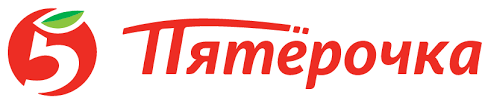 ТРЕНИНГ
Как динамично повысить производительность с помощью средств визуального контроля?Вед.: Майкл Вейдер (США)16-17 НОЯБРЯЛИН-ЭКСКУРСИЯВ распределительный центр ФТС «Пятерочка»*ТРЕНИНГ
Как динамично повысить производительность с помощью средств визуального контроля?Вед.: Майкл Вейдер (США)16-17 НОЯБРЯ17-21 ноябряКАЙДЗЕН-ТУР В ИЗРАИЛЬБережливые подходы в управлении производительностью в условиях предельно ограниченных природных ресурсов.Посещение заводов: Kennametal, Plasson, VishayКАЙДЗЕН-ТУР В ИЗРАИЛЬБережливые подходы в управлении производительностью в условиях предельно ограниченных природных ресурсов.Посещение заводов: Kennametal, Plasson, VishayКАЙДЗЕН-ТУР В ИЗРАИЛЬБережливые подходы в управлении производительностью в условиях предельно ограниченных природных ресурсов.Посещение заводов: Kennametal, Plasson, VishayКАЙДЗЕН-ТУР В ИЗРАИЛЬБережливые подходы в управлении производительностью в условиях предельно ограниченных природных ресурсов.Посещение заводов: Kennametal, Plasson, VishayКАЙДЗЕН-ТУР В ИЗРАИЛЬБережливые подходы в управлении производительностью в условиях предельно ограниченных природных ресурсов.Посещение заводов: Kennametal, Plasson, VishayКАЙДЗЕН-ТУР В ИЗРАИЛЬБережливые подходы в управлении производительностью в условиях предельно ограниченных природных ресурсов.Посещение заводов: Kennametal, Plasson, VishayКАЙДЗЕН-ТУР В ИЗРАИЛЬБережливые подходы в управлении производительностью в условиях предельно ограниченных природных ресурсов.Посещение заводов: Kennametal, Plasson, VishayКАЙДЗЕН-ТУР В ИЗРАИЛЬБережливые подходы в управлении производительностью в условиях предельно ограниченных природных ресурсов.Посещение заводов: Kennametal, Plasson, VishayКАЙДЗЕН-ТУР В ИЗРАИЛЬБережливые подходы в управлении производительностью в условиях предельно ограниченных природных ресурсов.Посещение заводов: Kennametal, Plasson, Vishay